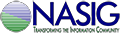 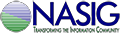 NASIG Sponsorship OpportunitiesSponsorshipsDisplay of logo - includes company logo presence on conference website and screen displays in all general sessions at conference.Free registration is available for either two representatives for Tier 1 OR one representative for Tier 2 for the full conference.Lightning talk –includes a slot in vendor lightning round session.Newsletter Ad - includes single interior page ad in the NASIG Newsletter.Conference Registration List – provided to Tier 1 sponsors only - includes a copy of the early bird registration list prior to the conference.  NASIG permits a one-time use of e-mail addresses.Award SponsorshipsThank you for your support!Organization name, conference contact name and billing email.  Payment options will be sent to the billing email.Order form can be sent by email to: Nicole.ameduri@springernature.com Tier 1 - $2,500Tier 2 - $1,500Tier 3 - $600Access to Conference Registration ListFree Registration for 1 company representativeDisplay of LogoFree registrationfor 2 company representatives Vendor Expo NASIG Newsletter adVendor ExpoDisplay of LogoVendor Lightning TalkDisplay of LogoNASIG Newsletter adNASIG Newsletter adVendor Lightning TalkVendor Lightning TalkAwardDescriptionSponsor rateBirdie MacLennan AwardA $1,600 award to advance the profession by providing mid-career information professionals with the opportunity to share their understanding and accelerate their knowledge of information resource management (e.g., serials and/or e-resources acquisitions, resource metadata and discovery.$1,600Capstone AwardA $1,500 award to recognize a professional who has made significant and distinguished contributions to the field of information resource management. $1,600First-Timer AwardTo provide an information resources management professional or paraprofessional who has not yet attended a NASIG Annual Conference with the opportunity to attend and accelerate their knowledge and understanding of the management of information resources by networking and interacting with a wide range of dedicated professionals. $1,600Fritz Schwartz Education ScholarshipA $4,600 scholarship and conference travel grant for a graduate student demonstrating excellence in scholarship and the potential for accomplishments in an information resource management career.$4,600Dan Tonkery Horizon AwardAward for a promising new information resources management professional, covering conference registration for 2023. Recipients will also be invited to serve on a NASIG committee.$1,600John Riddick Student GrantTo encourage participation in the information supply chain by students who are interested in pursuing some aspect of information resource management (e.g., serials and/or e-resources acquisitions, resource metadata and discovery, scholarly communications, collections management, digital publishing, e-resource or serials sales, scholarly publishing, or knowledgebase management). $1,600Paraprofessional Specialist AwardAwards for promising paraprofessionals, covering conference registration for 2023. $1,600Rose Robischon ScholarshipA scholarship awarded to an information resource management professional lacking funds for travel. The scholarship is covering conference registration for 2023. $1,600